Администрация Минусинского района приглашает субъектов малого и среднего предпринимательства (начинающих предпринимателей), а также физических лиц, заинтересованных в начале осуществления предпринимательской деятелей на территории Минусинского района на бесплатную обучающую программу Российской академии народного хозяйства и государственной службы при Президенте РФ «Основы предпринимательской деятельности	и бизнес-планирования (Школа предпринимательства)» (далее - Обучающая программа). Центром «Мой бизнес» 13-15 сентября 2021 года в Минусинском районе запланировано проведение Обучающей программы для субъектов малого и среднего предпринимательства (начинающих предпринимателей) и физических лиц, заинтересованных в начале осуществления предпринимательской деятельности в онлайн формате. По результатам прохождения Обучающей программы выдается удостоверение/сертификат.Дата проведения: 13, 14, 15 сентября 2021 года.Время проведения: с 10.00 до 14.00.тел.: 8 (39132) 5-09-11анкета-заявка прилагается, направлять скан на адрес электронной почты econom_amr@mail.ru.АНКЕТА-ЗАЯВКАДостоверность представленных сведений гарантирую. В соответствии с требованиями Федерального закона от 27.07.2006 г. № 152-ФЗ «О персональных данных» я выражаю согласие на обработку и систематизацию персональных данных. ____________/__________________/                                                                                                                                              подпись            расшифровкаВ соответствии с требованиями Федерального закона от 27.07.2006 г. № 152-ФЗ «О персональных данных» я выражаю согласие АНО «Красноярский краевой центр развития бизнеса и микрокредитная компания»                           (ИНН 2464154029, ОГРН 1202400026597) на передачу своих персональных данных с целью получения заявленных услуг, а также информации об услугах, оказываемых АНО «Красноярский краевой центр развития бизнеса и микрокредитная компания», посредством выше указанного номера телефона и e-mail адреса, а так же на обработку, систематизацию, уточнение (обновление, изменение),извлечение, хранение и использование персональных данных, содержащихся в настоящей анкете, с целью направления мне указанной выше информации, в том числе на передачу персональных данных третьим лицам, привлекаемым к исполнению указанных действий. Срок действия согласия: с даты, указанной в настоящей анкете, и по истечении 30 дней с момента получения отзыва согласия на обработку персональных данных. Для отзыва согласия необходимо подать заявление в письменной форме по месту нахождения АНО «Красноярский краевой центр развития бизнеса и микрокредитная компания». Я подтверждаю, что все указанные в настоящей анкете данные (в том числе номер телефона и e-mail адрес) верные и я готов(а) нести все риски, связанные с указанием мной некорректных данных в настоящей анкете.____________/__________________/                                                                                                                                             подпись          расшифровка«13» сентября 2021 г.М.П.Заполнению подлежат все строки, в случае отсутствия информации ставится прочерк.--------------------------------<*> Заполняется субъектом малого и среднего предпринимательства<**> Представленная информация не разглашается, не передается в проверяющие и контролирующие органы и будет использоваться только для расчета показателей эффективности деятельности инфраструктуры поддержки.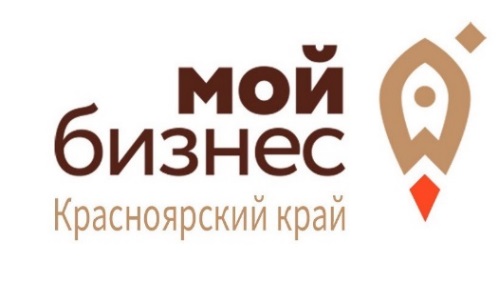 Генеральному директоруАНО «Красноярский краевой центрразвития бизнеса и микрокредитная компания»А.С. ГраматуновуНаименование услугиУчастие в обучающей программе«Основы предпринимательской деятельности и бизнес-планирования (Школа предпринимательства)»Участие в обучающей программе«Основы предпринимательской деятельности и бизнес-планирования (Школа предпринимательства)»Участие в обучающей программе«Основы предпринимательской деятельности и бизнес-планирования (Школа предпринимательства)»Дата проведения обучающей программы13-17 сентября 202113-17 сентября 202113-17 сентября 2021ФИО физического лица/ физического лица, применяющего «Налог на профессиональный доход»/ индивидуального предпринимателя/ наименование организации, сотрудник которой планирует принять участие в обучающей программеДата и место государственной регистрации организации/ индивидуального предпринимателя <*>ФИО лица, принявшего участие в обучающей программеКонтактный телефон, e-mail лица, принявшего участие в обучающей программеИНН организации /индивидуального предпринимателя / физического лица/ физического лица, применяющего «Налог на профессиональный доход», принявших участие в обучающей программеАдрес организации /индивидуального предпринимателя / физического лица/ физического лица, применяющего «Налог на профессиональный доход», принявших участие в обучающей программеОсновной вид деятельности (указать кода ОКВЭД, с расшифровкой) для действующих субъектов МСП/ планируемый вид деятельности для физических лиц, планирующих начать предпринимательскую деятельность/ вид деятельности для физического лица, применяющего «Налог на профессиональный доход»Ключевые показатели деятельности организации/ индивидуального предпринимателя <**>:2020 год2021 год (на дату получения услуги)2022 год(планируемые)а) среднесписочная численность занятыхб) выручка от реализации товаров (работ, услуг)